ПОРЯДОК ДЕЙСТВИЙ ДОЛЖНОСТНЫХ ЛИЦ И ПЕРСОНАЛА ОРГАНИЗАЦИЙ ПРИ ПОЛУЧЕНИИ СООБЩЕНИЙ, СОДЕРЖАЩИХ УГРОЗЫ ТЕРРОРИСТИЧЕСКОГО ХАРАКТЕРА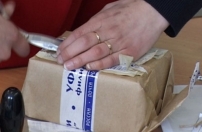 Порядок приёма сообщений, содержащих угрозы
террористического характера, по телефонуПравоохранительным органам значительно помогут для предотвращения преступлений и розыска преступников следующие ваши действия:Постарайтесь дословно запомнить разговор и зафиксировать его на бумаге.По ходу разговора отметьте пол, возраст звонившего и особенности его речи:- голос (громкий, тихий, низкий, высокий);- темп речи (быстрый, медленный);- произношение (отчётливое, искажённое, с заиканием, шепелявое, акцент, диалект);- манера речи (с издёвкой, развязная, нецензурные выражения).Обязательно отметьте звуковой фон (шум машины, железнодорожного транспорта, звук аппаратуры, голоса, шум леса и т.д.).Характер звонка (городской, междугородный).Зафиксируйте время начала и конца разговора.В ходе разговора постарайтесь получить ответы на следующие вопросы:- куда, кому, по какому телефону звонит этот человек;- какие конкретные требования он выдвигает;- выдвигает требования он лично, выступает в роли посредника или представляет какую-то группу лиц;- на каких условиях они согласны отказаться от задуманного;- как и когда с ними можно связаться;- кому вы можете или должны сообщить об этом звонке.7. Если возможно, ещё в процессе разговора сообщите о нём руководству объекта, если нет – немедленно по его окончании.8. Постарайтесь добиться от звонящего максимально возможного промежутка времени для принятия вами и вашим руководством решений или совершения каких-либо действий, поставить в известность органы МВД.9. Не распространяйтесь о факте разговора и его содержании. Максимально ограничьте число людей, владеющих информацией.10. При наличии в телефоне функции автоматического определителя номера запишите определившийся номер телефона в тетрадь, что позволит избежать его случайной утраты.11. При использовании звукозаписывающей аппаратуры сразу же извлеките кассету (мини-диск) с записью разговора и примите меры к его сохранению. Обязательно установите на её (его) место новый носитель для записи.12. Не вешайте телефонную трубку по окончании разговора.13. В течение всего разговора сохраняйте терпение. Говорите спокойно и вежливо, не прерывайте абонента.Правила обращения с анонимными материалами,
содержащими угрозы террористического характераПосле получения такого документа обращайтесь с ним максимально осторожно. По возможности уберите его в чистый плотно закрывающийся полиэтиленовый пакет и поместите в отдельную жёсткую папку.Постарайтесь не оставлять на нём отпечатков своих пальцев.Если документ поступил в конверте – его вскрытие производите только с левой или правой стороны, аккуратно срезая кромку ножницами.Сохраняйте всё: документ с текстом, любые вложения, конверт и упаковку, ничего не выбрасывайте.Не расширяйте круг лиц, знакомившихся с содержанием документа.Анонимные материалы направляйте в правоохранительные органы с сопроводительным письмом, в котором указываются конкретные признаки анонимных материалов (вид, количество, каким способом и на чём исполнены, с каких слов начинается и какими заканчивается текст, наличие подписи и т.п.), а также обстоятельства, связанные с их распространением, обнаружением и получением.Анонимные материалы не должны сшиваться, склеиваться, на них не разрешается делать подписи, подчёркивать или обводить отдельные места в тексте, писать резолюции и указания, также запрещается их мять и сгибать. При использовании резолюции и других подписей на сопроводительных документах не должно оставаться давленых следов на анонимных материалах.Регистрационный штамп проставляется только на сопроводительных письмах организации и заявлениях граждан, передавших анонимные материалы в инстанции.Рекомендации при работе с почтой, подозрительной
на заражение биологической субстанцией
или химическим веществомЧто такое «подозрительное письмо (бандероль)»?
Некоторые характерные черты писем (бандеролей), которые должны удвоить подозрительность, включают:- вы не ожидали этих писем от кого-то, кого вы знаете;- адресованы кому-либо, кто уже не работает в вашей организации, или имеют ещё какие-то неточности в адресе;- не имеют обратного адреса или имеют неправильный обратный адрес;- необычны по весу, размеру, кривые по бокам или необычны по форме;- помечены ограничениями типа «Лично» и «Конфиденциально»;- в конвертах прощупывается (или торчат) проводки, конверты имеют странный запах или цвет;- почтовая марка на конверте не соответствует городу и государству в обратном адресе.Что делать, если вы получили подозрительное письмо по почте:- не вскрывайте конверт;- положите его в пластиковый пакет;- положите туда же лежащие в непосредственной близости с письмом предметы.При получении почты, подозрительной в отношении сибирской язвы:- не брать в руки подозрительное письмо или бандероль;- сообщить об этом факте руководителю учреждения, который немедленно свяжется с соответствующими службами;- убедиться, что повреждённая или подозрительная почта отделена от других писем и бандеролей и ближайшая к ней поверхность ограничена;- убедиться, что все, кто трогал письмо (бандероль), вымыли руки водой с мылом;- как можно быстрее вымыться под душем с мылом. 	Действия при обнаружении взрывного устройства
в почтовом отправленииОсновные признаки:- толщина письма от 3-х мм и выше, при этом в конверте (пакете, бандероли) есть отдельные утолщения;- смещение центра тяжести письма к одной из его сторон;- наличие в конверте перемещающихся предметов либо порошка;- наличие во вложении металлических либо пластмассовых предметов;- наличие на конверте масляных пятен, проколов, металлических кнопок, полосок и т.д.;- наличие необычного запаха (миндаля, жжёной пластмассы и др.);- «тиканье» в бандеролях и посылках.Всё это позволяет предполагать наличие в отправлении взрывной начинки.К числу вспомогательных признаков следует отнести:- особо тщательную заделку письма, бандероли, посылки, в том числе скотчем;- наличие подписей «лично в руки», «вскрыть только лично», «вручить лично», «секретно», «только вам» и т.п.;- отсутствие обратного адреса, фамилии, неразборчивое их написание, вымышленный адрес;- нестандартная упаковка.Порядок действий1. При получении сообщения о заложенном взрывном устройстве, либо обнаружении предметов, вызывающих такое подозрение, немедленно поставьте в известность дежурную службу объекта (дежурную часть органов внутренних дел). Сообщите точный адрес, телефон, фамилию, имя, отчество.2. До прибытия сотрудников оперативно-следственных органов, МЧС, пожарных принять меры к ограждению объекта и недопущению к нему людей на расстояние, указанное в таблице.3. По прибытии специалистов по обнаружению ВУ действовать в соответствии с их указаниями.Правила поведения при обнаружении ВУНе предпринимать действий, нарушающих состояние подозрительного предмета и других предметов, находящихся с ним в контакте. Не допускать заливание водой, засыпку грунтом, покрытие плотными тканями подозрительного предмета. Не пользоваться электро-, радиоаппаратурой, переговорными устройствами, рацией вблизи подозрительного предмета.Не оказывать теплового, звукового, светового, механического воздействия на взрывоопасный предмет.Не прикасаться к взрывоопасному предмету, находясь в одежде из синтетических волокон. 	Рекомендуемые зоны эвакуации (и оцепления)
при обнаружении взрывного устройства или предмета, подозрительного на взрывное устройство№ п/пВзрывное устройство или предметрадиус зоны оцепленияГраната РГД-550 мГраната Ф-1200 мТротиловая шашка – 200 г45 мТротиловая шашка – 400 г55 мПивная банка – 0,33 л60 мМина – МОН-5085 мЧемодан (кейс)230 мДорожный чемодан250 мАвтомобиль «Жигули»460 мАвтомобиль «Волга»580 мМикроавтобус920 мГрузовик-фургон1240 м